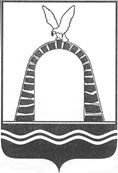 АДМИНИСТРАЦИЯ ГОРОДА БАТАЙСКАПОСТАНОВЛЕНИЕ от 28.04.2023 № 1150г. БатайскОб утверждении отчета и оценки бюджетной эффективности  муниципальной программы города Батайска «Молодежная политика и социальная активность» за 2022 годВ соответствии с постановлением Администрации города Батайска от 21.11.2018 № 295 «Об утверждении Методических рекомендаций по разработке и реализации муниципальных программ города Батайска», на основании решения Коллегии Администрации города Батайска от 22.03.2023 № 12 «Об утверждении отчета о реализации и оценки бюджетной эффективности муниципальной программы города Батайска «Молодежная политика и социальная активность» за 2022 год, Администрация города Батайска постановляет:1. Утвердить отчет о реализации и оценки бюджетной эффективности муниципальной программы города Батайска «Молодежная политика и социальная активность» за 2022 год согласно приложению к настоящему постановлению.	2. Разместить отчет о реализации и оценки бюджетной эффективности муниципальной программы города Батайска «Молодежная политика и социальная активность» за 2022 год на официальном сайте Администрации города Батайска в информационно-телекоммуникационной сети «Интернет».	3. Контроль за исполнением настоящего постановления возложить на заместителя главы Администрации города Батайска по социальным вопросам Кузьменко Н.В.Глава Администрации города Батайска                                                                                            Р.П. ВолошинПостановление вноситотдел по делам молодежиАдминистрации города БатайскаОтчет о реализации и оценки бюджетной эффективности муниципальной программы города Батайска «Молодежная политика и социальная активность» за 2022 годТаблица 1СВЕДЕНИЯ о достижении значений показателей (индикаторов)-------------------------------<1> Приводится фактическое значение индикатора или показателя за год, предшествующий отчетному.Таблица 2Сведения о выполнении основных мероприятий подпрограмм муниципальной программы города Батайска «Молодежная политика и социальная активность» за 2022 годТаблица 3СВЕДЕНИЯоб использовании бюджетных ассигнований на реализациюмуниципальной программы города Батайска «Молодежная политика и социальная активность» за 2022 годТаблица 4Таблица 7Таблица 8ОТЧЕТоб исполнении плана реализации муниципальной программы города Батайска «Молодежная политика и социальная активность» за 2022 годНачальник общего отделаАдминистрации города Батайска                                                                                                                      В.С. МирошниковаПриложение к постановлениюАдминистрации города Батайска 28.04.2023 № 1150№ п/пИндикатор (показатель) (наименование)ЕдиницаизмеренияЗначения индикаторов (показателей) муниципальной программы, подпрограммы муниципальной программыЗначения индикаторов (показателей) муниципальной программы, подпрограммы муниципальной программыЗначения индикаторов (показателей) муниципальной программы, подпрограммы муниципальной программыЗначения индикаторов (показателей) муниципальной программы, подпрограммы муниципальной программыОбоснование отклонений значений индикатора (показателя) на конец отчетного года (при наличии)№ п/пИндикатор (показатель) (наименование)Единицаизмерениягод,предшествующий отчетному<1>отчетный годотчетный год№ п/пИндикатор (показатель) (наименование)Единицаизмерениягод,предшествующий отчетному<1>планфакт12345677Муниципальная программа «Молодежная политика и социальная активность»Муниципальная программа «Молодежная политика и социальная активность»Муниципальная программа «Молодежная политика и социальная активность»Муниципальная программа «Молодежная политика и социальная активность»Муниципальная программа «Молодежная политика и социальная активность»Муниципальная программа «Молодежная политика и социальная активность»Муниципальная программа «Молодежная политика и социальная активность»Муниципальная программа «Молодежная политика и социальная активность»1.1.Показатель 1. Доля молодежи, вовлеченной в социальную практикупроцентов131313--1.2.Показатель 2. Доля молодежи, охваченной мероприятиями по воспитанию патриотично настроенной молодежи с независимым мышлением, обладающей созидательным мировоззрением, профессиональными знаниями, демонстрирующей высокую культуру, в том числе культуру межнационального общения, ответственность и способность принимать самостоятельные решения, нацеленные на повышение благосостояния страны, народа и своей семьипроцентов30,031,098,0Увеличение количества мероприятий патриотической направленности. Подтверждающие ссылки проведения данных мероприятий содержатся в годовом отчете, направляемом в КМПРОУвеличение количества мероприятий патриотической направленности. Подтверждающие ссылки проведения данных мероприятий содержатся в годовом отчете, направляемом в КМПРО1.3.Показатель 3. Доля граждан, вовлеченных в добровольческое (волонтерское) движениепроцентов17,018,018,0--2. Подпрограмма 1 «Поддержка молодежных инициатив»2. Подпрограмма 1 «Поддержка молодежных инициатив»2. Подпрограмма 1 «Поддержка молодежных инициатив»2. Подпрограмма 1 «Поддержка молодежных инициатив»2. Подпрограмма 1 «Поддержка молодежных инициатив»2. Подпрограмма 1 «Поддержка молодежных инициатив»2. Подпрограмма 1 «Поддержка молодежных инициатив»2. Подпрограмма 1 «Поддержка молодежных инициатив»2.1.Показатель 1.1.Количество молодых людей, принимающих участие в конкурсных мероприятиях, направленных на продвижение инициативной и талантливой молодежичеловек505050--2.2.Показатель 1.2.Доля молодежи, вовлеченной в деятельность по развитию молодежного самоуправленияпроцентов10,010,510,5--2.3.Показатель 1.3.Доля молодежи, задействованной в мероприятиях по вовлечению в творческую деятельность, от общего числа молодежи муниципального образования «Город Батайск»процентов10,013,313,3--2.4.Показатель 1.4.Доля обучающихся, вовлеченных в деятельность общественных объединений на базе общеобразовательных организацийпроцентов22,928,128,1--2.5.Показатель 1.5.Обеспечение выполнения квот представителей муниципальных образований Ростовской области, присутствующих на приоритетных мероприятиях сферы молодежной политики межмуниципального и регионального уровнейпроцентов95,095,095,0--2.6.Показатель 1.6.Доля несовершеннолетних в возрасте от 14 до 17 лет включительно, признанных на территории Ростовской области находящимися в социально опасном положении либо отнесенных к данной категории (в том числе детей, проживающих в семьях, находящихся в социально опасном положении), вовлеченных в мероприятия молодежной политикипроцентов80,581,081,0--3. Подпрограмма 2 «Формирование патриотизма и гражданской ответственности в молодежной среде»3. Подпрограмма 2 «Формирование патриотизма и гражданской ответственности в молодежной среде»3. Подпрограмма 2 «Формирование патриотизма и гражданской ответственности в молодежной среде»3. Подпрограмма 2 «Формирование патриотизма и гражданской ответственности в молодежной среде»3. Подпрограмма 2 «Формирование патриотизма и гражданской ответственности в молодежной среде»3. Подпрограмма 2 «Формирование патриотизма и гражданской ответственности в молодежной среде»3. Подпрограмма 2 «Формирование патриотизма и гражданской ответственности в молодежной среде»3. Подпрограмма 2 «Формирование патриотизма и гражданской ответственности в молодежной среде»3.1.Показатель 2.1.Обеспечение увеличения численности детей и молодежи в возрасте до 35 лет, вовлеченных в социально активную деятельность через увеличение охвата патриотическими проектамипроцентов18,421,221,2--3.2.Показатель 2.2.Доля молодежи, участвующей в мероприятиях по формированию толерантности и уважения к представителям других народов, культур, религий, их традициям и духовно-нравственным ценностямпроцентов18,118,318,3--4. Подпрограмма 3 «Формирование эффективной системы поддержки добровольческой деятельности»4. Подпрограмма 3 «Формирование эффективной системы поддержки добровольческой деятельности»4. Подпрограмма 3 «Формирование эффективной системы поддержки добровольческой деятельности»4. Подпрограмма 3 «Формирование эффективной системы поддержки добровольческой деятельности»4. Подпрограмма 3 «Формирование эффективной системы поддержки добровольческой деятельности»4. Подпрограмма 3 «Формирование эффективной системы поддержки добровольческой деятельности»4. Подпрограмма 3 «Формирование эффективной системы поддержки добровольческой деятельности»4. Подпрограмма 3 «Формирование эффективной системы поддержки добровольческой деятельности»4.1Показатель 3.1.Доля граждан, вовлеченных центрами (сообществами, объединениями) поддержки добровольчества (волонтерства) на базе образовательных организаций, некоммерческих организаций, государственных и муниципальных учреждений, в добровольческую (волонтерскую) деятельностьпроцентов7,27,97,9--5. Подпрограмма 4 «Развитие инфраструктуры молодежной политики»5. Подпрограмма 4 «Развитие инфраструктуры молодежной политики»5. Подпрограмма 4 «Развитие инфраструктуры молодежной политики»5. Подпрограмма 4 «Развитие инфраструктуры молодежной политики»5. Подпрограмма 4 «Развитие инфраструктуры молодежной политики»5. Подпрограмма 4 «Развитие инфраструктуры молодежной политики»5. Подпрограмма 4 «Развитие инфраструктуры молодежной политики»5. Подпрограмма 4 «Развитие инфраструктуры молодежной политики»5.1.Показатель4.1.Функционирование и развитие муниципальных многофункциональных молодежных центров (центров молодежной политики - патриотических, молодежных инициатив, добровольческих)единиц111--№ п/пНомер и наименование основного мероприятия подпрограммыОтветственный исполнительПлановый срок окончания реализацииПлановый срок окончания реализацииФактический срокФактический срокФактический срокРезультатыРезультатыРезультатыРезультатыПричины не реализации/реализации не в полном объемеПричины не реализации/реализации не в полном объеме№ п/пНомер и наименование основного мероприятия подпрограммыОтветственный исполнительПлановый срок окончания реализацииПлановый срок окончания реализацииначала реализацииокончания реализациизапланированныезапланированныедостигнутыедостигнутые123456788991010101. Подпрограмма «Поддержка молодежных инициатив»1. Подпрограмма «Поддержка молодежных инициатив»1. Подпрограмма «Поддержка молодежных инициатив»1. Подпрограмма «Поддержка молодежных инициатив»1. Подпрограмма «Поддержка молодежных инициатив»1. Подпрограмма «Поддержка молодежных инициатив»1. Подпрограмма «Поддержка молодежных инициатив»1. Подпрограмма «Поддержка молодежных инициатив»1. Подпрограмма «Поддержка молодежных инициатив»1. Подпрограмма «Поддержка молодежных инициатив»1. Подпрограмма «Поддержка молодежных инициатив»1. Подпрограмма «Поддержка молодежных инициатив»1. Подпрограмма «Поддержка молодежных инициатив»1. Подпрограмма «Поддержка молодежных инициатив»1.1.Основное мероприятие 1.1. Обеспечение проведения мероприятий по вовлечению молодежи в социальную практику, поддержке молодежных инициативОтдел по делам молодежи Администрации города Батайска01.01.202231.12.202201.01.202231.12.2022Увеличение численности молодых людей, принимающих участие в мероприятиях по вовлечению в социальную практику и информированию о потенциальных возможностяхУвеличение численности молодых людей, принимающих участие в мероприятиях по вовлечению в социальную практику и информированию о потенциальных возможностяхДоля молодежи, вовлеченной в социальную практику — 13,0 %Доля молодежи, вовлеченной в социальную практику — 13,0 %---1.2.Основное мероприятие 1.2. Содействие развитию интеллектуального и научно-технического потенциала молодежиОтдел по делам молодежи Администрации города Батайска01.01.202231.12.202201.01.202231.12.2022Увеличение численности талантливой молодых людей и лидеров, получивших государственную поддержку и поддержку со стороны Администрации города БатайскаУвеличение численности талантливой молодых людей и лидеров, получивших государственную поддержку и поддержку со стороны Администрации города БатайскаКоличество молодых людей, принимающих участие в конкурсных мероприятиях, направленных на продвижение инициативной и талантливой молодежи - 50Количество молодых людей, принимающих участие в конкурсных мероприятиях, направленных на продвижение инициативной и талантливой молодежи - 50---2. Подпрограмма «Формирование патриотизма и гражданской ответственности в молодежной среде»2. Подпрограмма «Формирование патриотизма и гражданской ответственности в молодежной среде»2. Подпрограмма «Формирование патриотизма и гражданской ответственности в молодежной среде»2. Подпрограмма «Формирование патриотизма и гражданской ответственности в молодежной среде»2. Подпрограмма «Формирование патриотизма и гражданской ответственности в молодежной среде»2. Подпрограмма «Формирование патриотизма и гражданской ответственности в молодежной среде»2. Подпрограмма «Формирование патриотизма и гражданской ответственности в молодежной среде»2. Подпрограмма «Формирование патриотизма и гражданской ответственности в молодежной среде»2. Подпрограмма «Формирование патриотизма и гражданской ответственности в молодежной среде»2. Подпрограмма «Формирование патриотизма и гражданской ответственности в молодежной среде»2. Подпрограмма «Формирование патриотизма и гражданской ответственности в молодежной среде»2. Подпрограмма «Формирование патриотизма и гражданской ответственности в молодежной среде»2. Подпрограмма «Формирование патриотизма и гражданской ответственности в молодежной среде»2. Подпрограмма «Формирование патриотизма и гражданской ответственности в молодежной среде»2.1.Основное мероприятие 2.1. Обеспечение проведения мероприятий по содействию гражданско-патриотическому воспитанию молодых людей города БатайскаОтдел по делам молодежи Администрации города Батайска01.01.202231.12.202201.01.202231.12.2022формирование у молодежи чувства патриотизма и гражданской активности, привитие гражданских ценностей;увеличение численности молодых людей, принимающих участие в мероприятиях по формированию «российской идентичности» и реализации мероприятий по профилактике асоциального поведения, этнического и религиозно-политического экстремизма в молодежной средеформирование у молодежи чувства патриотизма и гражданской активности, привитие гражданских ценностей;увеличение численности молодых людей, принимающих участие в мероприятиях по формированию «российской идентичности» и реализации мероприятий по профилактике асоциального поведения, этнического и религиозно-политического экстремизма в молодежной средеформирование у молодежи чувства патриотизма и гражданской активности, привитие гражданских ценностей;увеличение численности молодых людей, принимающих участие в мероприятиях по формированию «российской идентичности» и реализации мероприятий по профилактике асоциального поведения, этнического и религиозно-политического экстремизма в молодежной средеДоля молодежи, охваченной гражданско-патриотическими акциями и мероприятиями -98%Доля молодежи, охваченной гражданско-патриотическими акциями и мероприятиями -98%Доля молодежи, охваченной гражданско-патриотическими акциями и мероприятиями -98%-2.2.Основное мероприятие 2.2. Организация и проведение детских  и молодежных форумов патриотической и профилактической направленностиОтдел по делам молодежи Администрации города Батайска01.01.202231.12.202201.01.202231.12.2022формирование у молодежи чувства патриотизма и гражданской активности, привитие гражданских ценностей;увеличение численности молодых людей, принимающих участие в мероприятиях по формированию «российской идентичности» и реализации мероприятий по профилактике асоциального поведения, этнического и религиозно-политического экстремизма в молодежной средеформирование у молодежи чувства патриотизма и гражданской активности, привитие гражданских ценностей;увеличение численности молодых людей, принимающих участие в мероприятиях по формированию «российской идентичности» и реализации мероприятий по профилактике асоциального поведения, этнического и религиозно-политического экстремизма в молодежной средеформирование у молодежи чувства патриотизма и гражданской активности, привитие гражданских ценностей;увеличение численности молодых людей, принимающих участие в мероприятиях по формированию «российской идентичности» и реализации мероприятий по профилактике асоциального поведения, этнического и религиозно-политического экстремизма в молодежной средеДоля молодежи, задействованной в мероприятиях по вовлечению в творческую деятельность, от общего числа молодежи муниципального образования «Город Батайск» - 18%Доля молодежи, задействованной в мероприятиях по вовлечению в творческую деятельность, от общего числа молодежи муниципального образования «Город Батайск» - 18%Доля молодежи, задействованной в мероприятиях по вовлечению в творческую деятельность, от общего числа молодежи муниципального образования «Город Батайск» - 18%-3. Подпрограмма «Формирование эффективной системы поддержки добровольческой деятельности»3. Подпрограмма «Формирование эффективной системы поддержки добровольческой деятельности»3. Подпрограмма «Формирование эффективной системы поддержки добровольческой деятельности»3. Подпрограмма «Формирование эффективной системы поддержки добровольческой деятельности»3. Подпрограмма «Формирование эффективной системы поддержки добровольческой деятельности»3. Подпрограмма «Формирование эффективной системы поддержки добровольческой деятельности»3. Подпрограмма «Формирование эффективной системы поддержки добровольческой деятельности»3. Подпрограмма «Формирование эффективной системы поддержки добровольческой деятельности»3. Подпрограмма «Формирование эффективной системы поддержки добровольческой деятельности»3. Подпрограмма «Формирование эффективной системы поддержки добровольческой деятельности»3. Подпрограмма «Формирование эффективной системы поддержки добровольческой деятельности»3. Подпрограмма «Формирование эффективной системы поддержки добровольческой деятельности»3. Подпрограмма «Формирование эффективной системы поддержки добровольческой деятельности»3. Подпрограмма «Формирование эффективной системы поддержки добровольческой деятельности»3.1.Обеспечение проведения мероприятий по вовлечению граждан в добровольческую (волонтерскую) деятельность, поддержке добровольческих инициативОтдел по делам молодежи Администрации города Батайска01.01.202231.12.202201.01.202231.12.2022предоставление гражданам  Ростовской области возможностей участия в добровольческой (волонтерской) деятельности, повышение эффективности реализуемых добровольческих (волонтерских) программ, расширение участия добровольцев (волонтеров) в оказании населению услуг в социальной сферепредоставление гражданам  Ростовской области возможностей участия в добровольческой (волонтерской) деятельности, повышение эффективности реализуемых добровольческих (волонтерских) программ, расширение участия добровольцев (волонтеров) в оказании населению услуг в социальной сферепредоставление гражданам  Ростовской области возможностей участия в добровольческой (волонтерской) деятельности, повышение эффективности реализуемых добровольческих (волонтерских) программ, расширение участия добровольцев (волонтеров) в оказании населению услуг в социальной сфереДоля граждан, вовлеченных центрами (сообществами, объединениями) поддержки добровольчества (волонтерства) на базе образовательных организаций, некоммерческих организаций, государственных и муниципальных учреждений, в добровольческую (волонтерскую) деятельность — 7,9%Доля граждан, вовлеченных центрами (сообществами, объединениями) поддержки добровольчества (волонтерства) на базе образовательных организаций, некоммерческих организаций, государственных и муниципальных учреждений, в добровольческую (волонтерскую) деятельность — 7,9%Доля граждан, вовлеченных центрами (сообществами, объединениями) поддержки добровольчества (волонтерства) на базе образовательных организаций, некоммерческих организаций, государственных и муниципальных учреждений, в добровольческую (волонтерскую) деятельность — 7,9%-3.2Реализация регионального проекта «Социальная активность (Ростовская область)» на муниципальном уровне. Создание и внедрение системы социальной поддержки граждан, систематически участвующих в добровольческих (волонтерских) проектах и мероприятияхОтдел по делам молодежи Администрации города Батайска01.01.202231.12.202201.01.202231.12.2022предоставление гражданам Ростовской области возможности участия в добровольческой (волонтерской) деятельности; повышение эффективности реализуемых добровольческих (волонтерских) программ; расширение участия добровольцев (волонтеров) в оказании населению услуг в социальной сферепредоставление гражданам Ростовской области возможности участия в добровольческой (волонтерской) деятельности; повышение эффективности реализуемых добровольческих (волонтерских) программ; расширение участия добровольцев (волонтеров) в оказании населению услуг в социальной сферепредоставление гражданам Ростовской области возможности участия в добровольческой (волонтерской) деятельности; повышение эффективности реализуемых добровольческих (волонтерских) программ; расширение участия добровольцев (волонтеров) в оказании населению услуг в социальной сфереДоля граждан, вовлеченных центрами (сообществами, объединениями) поддержки добровольчества (волонтерства) на базе образовательных организаций, некоммерческих организаций, государственных и муниципальных учреждений, в добровольческую (волонтерскую) деятельность — 7,9%Доля граждан, вовлеченных центрами (сообществами, объединениями) поддержки добровольчества (волонтерства) на базе образовательных организаций, некоммерческих организаций, государственных и муниципальных учреждений, в добровольческую (волонтерскую) деятельность — 7,9%Доля граждан, вовлеченных центрами (сообществами, объединениями) поддержки добровольчества (волонтерства) на базе образовательных организаций, некоммерческих организаций, государственных и муниципальных учреждений, в добровольческую (волонтерскую) деятельность — 7,9%4. Подпрограмма «Развитие инфраструктуры молодежной политики»4. Подпрограмма «Развитие инфраструктуры молодежной политики»4. Подпрограмма «Развитие инфраструктуры молодежной политики»4. Подпрограмма «Развитие инфраструктуры молодежной политики»4. Подпрограмма «Развитие инфраструктуры молодежной политики»4. Подпрограмма «Развитие инфраструктуры молодежной политики»4. Подпрограмма «Развитие инфраструктуры молодежной политики»4. Подпрограмма «Развитие инфраструктуры молодежной политики»4. Подпрограмма «Развитие инфраструктуры молодежной политики»4. Подпрограмма «Развитие инфраструктуры молодежной политики»4. Подпрограмма «Развитие инфраструктуры молодежной политики»4. Подпрограмма «Развитие инфраструктуры молодежной политики»4. Подпрограмма «Развитие инфраструктуры молодежной политики»4. Подпрограмма «Развитие инфраструктуры молодежной политики»4.1Основное мероприятие 4.1 Создание многофункциональных молодежных центров (поддержки молодежных инициатив, гражданско-патриотического воспитания, развития добровольчества)Отдел по делам молодежи Администрации города Батайска01.01.202231.12.202201.01.202231.12.2022увеличение численности молодых людей, вовлеченных в мероприятия сферы государственной молодежной политики, проводимые на территории муниципальных образований в Ростовской областиувеличение численности молодых людей, вовлеченных в мероприятия сферы государственной молодежной политики, проводимые на территории муниципальных образований в Ростовской областиувеличение численности молодых людей, вовлеченных в мероприятия сферы государственной молодежной политики, проводимые на территории муниципальных образований в Ростовской областисоздан Многофункциональный молодежный центр города Батайска, оснащен оборудованиемсоздан Многофункциональный молодежный центр города Батайска, оснащен оборудованиемсоздан Многофункциональный молодежный центр города Батайска, оснащен оборудованием4.2Основное мероприятие 4.2 Предоставление муниципальной поддержки молодежным и детским общественным объединениям, пользующихся муниципальной поддержкой в виде субсидииОтдел по делам молодежи Администрации города Батайска01.01.202231.12.202201.01.202231.12.2022сохранение численности молодежных общественных объединений, пользующихся государственной поддержкой сохранение численности молодежных общественных объединений, пользующихся государственной поддержкой сохранение численности молодежных общественных объединений, пользующихся государственной поддержкой снижение количества молодежи, вовлеченной в деятельность общественных объединений снижение количества молодежи, вовлеченной в деятельность общественных объединений снижение количества молодежи, вовлеченной в деятельность общественных объединений Наименование 
муниципальной 
программы, подпрограммы,  основного мероприятия Источники финансированияОбъем расходов (тыс. руб.), предусмотренныхОбъем расходов (тыс. руб.), предусмотренныхФактические расходы (тыс. руб.)Наименование 
муниципальной 
программы, подпрограммы,  основного мероприятия Источники финансированияМуниципальной программойСводной бюджетной росписью12345Муниципальная программа «Молодежная политика и социальная активность»Всего1144,71144,71144,6Муниципальная программа «Молодежная политика и социальная активность»Федеральный бюджет---Муниципальная программа «Молодежная политика и социальная активность»Областной бюджет797,7797,7797,7Муниципальная программа «Молодежная политика и социальная активность»Местный бюджет347,0347,0346,9Муниципальная программа «Молодежная политика и социальная активность»Внебюджетные источники---Подпрограмма 1 «Поддержка молодежных инициатив»Всего309,0309,0308,9Подпрограмма 1 «Поддержка молодежных инициатив»Федеральный бюджет---Подпрограмма 1 «Поддержка молодежных инициатив»Областной бюджет127,5127,5127,5Подпрограмма 1 «Поддержка молодежных инициатив»Местный бюджет181,5181,5181,4Подпрограмма 1 «Поддержка молодежных инициатив»Внебюджетные источники---Основное мероприятие 1.1. Обеспечение проведения мероприятий по вовлечению молодежи в социальную практику, поддержке молодежных инициативВсего209,0209,0208,9Основное мероприятие 1.1. Обеспечение проведения мероприятий по вовлечению молодежи в социальную практику, поддержке молодежных инициативФедеральный бюджет---Основное мероприятие 1.1. Обеспечение проведения мероприятий по вовлечению молодежи в социальную практику, поддержке молодежных инициативОбластной бюджет127,5127,5127,5Основное мероприятие 1.1. Обеспечение проведения мероприятий по вовлечению молодежи в социальную практику, поддержке молодежных инициативМестный бюджет81,581,581,4Основное мероприятие 1.1. Обеспечение проведения мероприятий по вовлечению молодежи в социальную практику, поддержке молодежных инициативВнебюджетные источники---Основное мероприятие 1.2. Содействие развитию интеллектуального и  научно-технического потенциала молодежиВсего100,0100,0100,0Основное мероприятие 1.2. Содействие развитию интеллектуального и  научно-технического потенциала молодежиФедеральный бюджет---Основное мероприятие 1.2. Содействие развитию интеллектуального и  научно-технического потенциала молодежиОбластной бюджет---Основное мероприятие 1.2. Содействие развитию интеллектуального и  научно-технического потенциала молодежиМестный бюджет100,0100,0100,0Основное мероприятие 1.2. Содействие развитию интеллектуального и  научно-технического потенциала молодежиВнебюджетные источники---Подпрограмма 2 «Формирование патриотизма и гражданской ответственности в молодежной среде»Всего0,00,00,0Подпрограмма 2 «Формирование патриотизма и гражданской ответственности в молодежной среде»Федеральный бюджет---Подпрограмма 2 «Формирование патриотизма и гражданской ответственности в молодежной среде»Областной бюджет---Подпрограмма 2 «Формирование патриотизма и гражданской ответственности в молодежной среде»Местный бюджет0,00,00,0Подпрограмма 2 «Формирование патриотизма и гражданской ответственности в молодежной среде»Внебюджетные источники---Основное мероприятие 2.1. Обеспечение проведения мероприятий по содействию гражданско-патриотическому воспитанию молодых людей города БатайскаВсего0,00,00,0Основное мероприятие 2.1. Обеспечение проведения мероприятий по содействию гражданско-патриотическому воспитанию молодых людей города БатайскаФедеральный бюджет---Основное мероприятие 2.1. Обеспечение проведения мероприятий по содействию гражданско-патриотическому воспитанию молодых людей города БатайскаОбластной бюджет---Основное мероприятие 2.1. Обеспечение проведения мероприятий по содействию гражданско-патриотическому воспитанию молодых людей города БатайскаМестный бюджет0,00,00,0Основное мероприятие 2.1. Обеспечение проведения мероприятий по содействию гражданско-патриотическому воспитанию молодых людей города БатайскаВнебюджетные источники---Основное мероприятие 2.2.Организация и проведение детских  и молодежных форумов патриотической и профилактической направленностиВсего0,00,00,0Основное мероприятие 2.2.Организация и проведение детских  и молодежных форумов патриотической и профилактической направленностиФедеральный бюджет---Основное мероприятие 2.2.Организация и проведение детских  и молодежных форумов патриотической и профилактической направленностиОбластной бюджет---Основное мероприятие 2.2.Организация и проведение детских  и молодежных форумов патриотической и профилактической направленностиМестный бюджет0,00,00,0Основное мероприятие 2.2.Организация и проведение детских  и молодежных форумов патриотической и профилактической направленностиВнебюджетные источники---Подпрограмма 3 «Формирование эффективной системы поддержки добровольческой деятельности»Всего78,378,378,3Подпрограмма 3 «Формирование эффективной системы поддержки добровольческой деятельности»Федеральный бюджет---Подпрограмма 3 «Формирование эффективной системы поддержки добровольческой деятельности»Областной бюджет62,862,862,8Подпрограмма 3 «Формирование эффективной системы поддержки добровольческой деятельности»Местный бюджет15,515,515,5Подпрограмма 3 «Формирование эффективной системы поддержки добровольческой деятельности»Внебюджетные источники---Основное мероприятие 3.1. Обеспечение проведения мероприятий по вовлечению граждан в добровольческую (волонтерскую) деятельность, поддержке добровольческих инициативВсего78,378,378,3Основное мероприятие 3.1. Обеспечение проведения мероприятий по вовлечению граждан в добровольческую (волонтерскую) деятельность, поддержке добровольческих инициативФедеральный бюджет---Основное мероприятие 3.1. Обеспечение проведения мероприятий по вовлечению граждан в добровольческую (волонтерскую) деятельность, поддержке добровольческих инициативОбластной бюджет62,862,862,8Основное мероприятие 3.1. Обеспечение проведения мероприятий по вовлечению граждан в добровольческую (волонтерскую) деятельность, поддержке добровольческих инициативМестный бюджет15,515,515,5Основное мероприятие 3.1. Обеспечение проведения мероприятий по вовлечению граждан в добровольческую (волонтерскую) деятельность, поддержке добровольческих инициативВнебюджетные источники---Основное мероприятие 3.2. Реализация регионального проекта «Социальная активность (Ростовская область)» на муниципальном уровне. Создание и внедрение системы социальной поддержки граждан, систематически участвующих в добровольческих (волонтерских) проектах и мероприятияхВсего---Основное мероприятие 3.2. Реализация регионального проекта «Социальная активность (Ростовская область)» на муниципальном уровне. Создание и внедрение системы социальной поддержки граждан, систематически участвующих в добровольческих (волонтерских) проектах и мероприятияхФедеральный бюджет---Основное мероприятие 3.2. Реализация регионального проекта «Социальная активность (Ростовская область)» на муниципальном уровне. Создание и внедрение системы социальной поддержки граждан, систематически участвующих в добровольческих (волонтерских) проектах и мероприятияхОбластной бюджет---Основное мероприятие 3.2. Реализация регионального проекта «Социальная активность (Ростовская область)» на муниципальном уровне. Создание и внедрение системы социальной поддержки граждан, систематически участвующих в добровольческих (волонтерских) проектах и мероприятияхМестный бюджет---Основное мероприятие 3.2. Реализация регионального проекта «Социальная активность (Ростовская область)» на муниципальном уровне. Создание и внедрение системы социальной поддержки граждан, систематически участвующих в добровольческих (волонтерских) проектах и мероприятияхВнебюджетные источники---Подпрограмма 4 «Развитие инфраструктуры молодежной политики»Всего757,4757,4757,4Подпрограмма 4 «Развитие инфраструктуры молодежной политики»Федеральный бюджет---Подпрограмма 4 «Развитие инфраструктуры молодежной политики»Областной бюджет607,4607,4607,4Подпрограмма 4 «Развитие инфраструктуры молодежной политики»Местный бюджет150,0150,0150,0Подпрограмма 4 «Развитие инфраструктуры молодежной политики»Внебюджетные источники---Основное мероприятие 4.1 Создание многофункциональных молодежных центров (поддержки молодежных инициатив, гражданско-патриотического воспитания, развития добровольчества)Всего757,4757,4757,4Основное мероприятие 4.1 Создание многофункциональных молодежных центров (поддержки молодежных инициатив, гражданско-патриотического воспитания, развития добровольчества)Федеральный бюджет---Основное мероприятие 4.1 Создание многофункциональных молодежных центров (поддержки молодежных инициатив, гражданско-патриотического воспитания, развития добровольчества)Областной бюджет607,4607,4607,4Основное мероприятие 4.1 Создание многофункциональных молодежных центров (поддержки молодежных инициатив, гражданско-патриотического воспитания, развития добровольчества)Местный бюджет150,0150,0150,0Основное мероприятие 4.1 Создание многофункциональных молодежных центров (поддержки молодежных инициатив, гражданско-патриотического воспитания, развития добровольчества)Внебюджетные источники---Основное мероприятие 4.2 Предоставление муниципальной поддержки молодежным и детским общественным объединениям, пользующихся муниципальной поддержкой в виде субсидииВсего---Основное мероприятие 4.2 Предоставление муниципальной поддержки молодежным и детским общественным объединениям, пользующихся муниципальной поддержкой в виде субсидииФедеральный бюджет---Основное мероприятие 4.2 Предоставление муниципальной поддержки молодежным и детским общественным объединениям, пользующихся муниципальной поддержкой в виде субсидииОбластной бюджет---Основное мероприятие 4.2 Предоставление муниципальной поддержки молодежным и детским общественным объединениям, пользующихся муниципальной поддержкой в виде субсидииМестный бюджет---Основное мероприятие 4.2 Предоставление муниципальной поддержки молодежным и детским общественным объединениям, пользующихся муниципальной поддержкой в виде субсидииВнебюджетные источники---Таблица 5Информация о соблюдении условий софинансирования расходных обязательств города Батайска при реализации основных мероприятий подпрограмм муниципальной программы города Батайска «Молодежная политика и социальная активность» в 2022 годуТаблица 5Информация о соблюдении условий софинансирования расходных обязательств города Батайска при реализации основных мероприятий подпрограмм муниципальной программы города Батайска «Молодежная политика и социальная активность» в 2022 годуТаблица 5Информация о соблюдении условий софинансирования расходных обязательств города Батайска при реализации основных мероприятий подпрограмм муниципальной программы города Батайска «Молодежная политика и социальная активность» в 2022 годуТаблица 5Информация о соблюдении условий софинансирования расходных обязательств города Батайска при реализации основных мероприятий подпрограмм муниципальной программы города Батайска «Молодежная политика и социальная активность» в 2022 годуТаблица 5Информация о соблюдении условий софинансирования расходных обязательств города Батайска при реализации основных мероприятий подпрограмм муниципальной программы города Батайска «Молодежная политика и социальная активность» в 2022 годуТаблица 5Информация о соблюдении условий софинансирования расходных обязательств города Батайска при реализации основных мероприятий подпрограмм муниципальной программы города Батайска «Молодежная политика и социальная активность» в 2022 годуТаблица 5Информация о соблюдении условий софинансирования расходных обязательств города Батайска при реализации основных мероприятий подпрограмм муниципальной программы города Батайска «Молодежная политика и социальная активность» в 2022 годуТаблица 5Информация о соблюдении условий софинансирования расходных обязательств города Батайска при реализации основных мероприятий подпрограмм муниципальной программы города Батайска «Молодежная политика и социальная активность» в 2022 годуТаблица 5Информация о соблюдении условий софинансирования расходных обязательств города Батайска при реализации основных мероприятий подпрограмм муниципальной программы города Батайска «Молодежная политика и социальная активность» в 2022 годуТаблица 5Информация о соблюдении условий софинансирования расходных обязательств города Батайска при реализации основных мероприятий подпрограмм муниципальной программы города Батайска «Молодежная политика и социальная активность» в 2022 годуТаблица 5Информация о соблюдении условий софинансирования расходных обязательств города Батайска при реализации основных мероприятий подпрограмм муниципальной программы города Батайска «Молодежная политика и социальная активность» в 2022 годуТаблица 5Информация о соблюдении условий софинансирования расходных обязательств города Батайска при реализации основных мероприятий подпрограмм муниципальной программы города Батайска «Молодежная политика и социальная активность» в 2022 годуТаблица 5Информация о соблюдении условий софинансирования расходных обязательств города Батайска при реализации основных мероприятий подпрограмм муниципальной программы города Батайска «Молодежная политика и социальная активность» в 2022 годуТаблица 5Информация о соблюдении условий софинансирования расходных обязательств города Батайска при реализации основных мероприятий подпрограмм муниципальной программы города Батайска «Молодежная политика и социальная активность» в 2022 годуТаблица 5Информация о соблюдении условий софинансирования расходных обязательств города Батайска при реализации основных мероприятий подпрограмм муниципальной программы города Батайска «Молодежная политика и социальная активность» в 2022 годуТаблица 5Информация о соблюдении условий софинансирования расходных обязательств города Батайска при реализации основных мероприятий подпрограмм муниципальной программы города Батайска «Молодежная политика и социальная активность» в 2022 годуТаблица 5Информация о соблюдении условий софинансирования расходных обязательств города Батайска при реализации основных мероприятий подпрограмм муниципальной программы города Батайска «Молодежная политика и социальная активность» в 2022 годуТаблица 5Информация о соблюдении условий софинансирования расходных обязательств города Батайска при реализации основных мероприятий подпрограмм муниципальной программы города Батайска «Молодежная политика и социальная активность» в 2022 годуТаблица 5Информация о соблюдении условий софинансирования расходных обязательств города Батайска при реализации основных мероприятий подпрограмм муниципальной программы города Батайска «Молодежная политика и социальная активность» в 2022 годуТаблица 5Информация о соблюдении условий софинансирования расходных обязательств города Батайска при реализации основных мероприятий подпрограмм муниципальной программы города Батайска «Молодежная политика и социальная активность» в 2022 годуТаблица 5Информация о соблюдении условий софинансирования расходных обязательств города Батайска при реализации основных мероприятий подпрограмм муниципальной программы города Батайска «Молодежная политика и социальная активность» в 2022 годуТаблица 5Информация о соблюдении условий софинансирования расходных обязательств города Батайска при реализации основных мероприятий подпрограмм муниципальной программы города Батайска «Молодежная политика и социальная активность» в 2022 годуНаименование основного мероприятия муниципальной программы (по инвестиционным расходам - 
в разрезе объектов)Наименование основного мероприятия муниципальной программы (по инвестиционным расходам - 
в разрезе объектов)Наименование основного мероприятия муниципальной программы (по инвестиционным расходам - 
в разрезе объектов)Наименование основного мероприятия муниципальной программы (по инвестиционным расходам - 
в разрезе объектов)Наименование основного мероприятия муниципальной программы (по инвестиционным расходам - 
в разрезе объектов)Наименование основного мероприятия муниципальной программы (по инвестиционным расходам - 
в разрезе объектов)Установленный объем софинансирования расходов* (%)Установленный объем софинансирования расходов* (%)Установленный объем софинансирования расходов* (%)Установленный объем софинансирования расходов* (%)Установленный объем софинансирования расходов* (%)Установленный объем софинансирования расходов* (%)Объем фактических расходов областного бюджетаОбъем фактических расходов областного бюджетаОбъем фактических расходов областного бюджетаОбъем фактических расходов областного бюджетаОбъем фактических расходов областного бюджетаОбъем фактических расходов областного бюджетаОбъем фактических расходов местного бюджетаОбъем фактических расходов местного бюджетаОбъем фактических расходов местного бюджетаОбъем фактических расходов местного бюджетаНаименование основного мероприятия муниципальной программы (по инвестиционным расходам - 
в разрезе объектов)Наименование основного мероприятия муниципальной программы (по инвестиционным расходам - 
в разрезе объектов)Наименование основного мероприятия муниципальной программы (по инвестиционным расходам - 
в разрезе объектов)Наименование основного мероприятия муниципальной программы (по инвестиционным расходам - 
в разрезе объектов)Наименование основного мероприятия муниципальной программы (по инвестиционным расходам - 
в разрезе объектов)Наименование основного мероприятия муниципальной программы (по инвестиционным расходам - 
в разрезе объектов)областной бюджетобластной бюджетместный бюджетместный бюджетместный бюджетместный бюджеттыс. рублейтыс. рублейтыс. рублейтыс. рублей%%тыс. рублейтыс. рублейтыс. рублей%Подпрограмма 1 «Поддержка молодежных инициатив»Подпрограмма 1 «Поддержка молодежных инициатив»Подпрограмма 1 «Поддержка молодежных инициатив»Подпрограмма 1 «Поддержка молодежных инициатив»Подпрограмма 1 «Поддержка молодежных инициатив»Подпрограмма 1 «Поддержка молодежных инициатив»Подпрограмма 1 «Поддержка молодежных инициатив»Подпрограмма 1 «Поддержка молодежных инициатив»Подпрограмма 1 «Поддержка молодежных инициатив»Подпрограмма 1 «Поддержка молодежных инициатив»Подпрограмма 1 «Поддержка молодежных инициатив»Подпрограмма 1 «Поддержка молодежных инициатив»Подпрограмма 1 «Поддержка молодежных инициатив»Подпрограмма 1 «Поддержка молодежных инициатив»Подпрограмма 1 «Поддержка молодежных инициатив»Подпрограмма 1 «Поддержка молодежных инициатив»Подпрограмма 1 «Поддержка молодежных инициатив»Подпрограмма 1 «Поддержка молодежных инициатив»Подпрограмма 1 «Поддержка молодежных инициатив»Подпрограмма 1 «Поддержка молодежных инициатив»Подпрограмма 1 «Поддержка молодежных инициатив»Подпрограмма 1 «Поддержка молодежных инициатив»Основное мероприятие 1.1 Обеспечение проведения мероприятий по вовлечению молодежи в социальную практику, поддержке молодежных инициативОсновное мероприятие 1.1 Обеспечение проведения мероприятий по вовлечению молодежи в социальную практику, поддержке молодежных инициативОсновное мероприятие 1.1 Обеспечение проведения мероприятий по вовлечению молодежи в социальную практику, поддержке молодежных инициативОсновное мероприятие 1.1 Обеспечение проведения мероприятий по вовлечению молодежи в социальную практику, поддержке молодежных инициативОсновное мероприятие 1.1 Обеспечение проведения мероприятий по вовлечению молодежи в социальную практику, поддержке молодежных инициативОсновное мероприятие 1.1 Обеспечение проведения мероприятий по вовлечению молодежи в социальную практику, поддержке молодежных инициатив80,280,219,819,819,819,8127,5127,5127,5127,580,280,231,531,531,520,1Основное мероприятие 1.2Содействие развитию интеллектуального и  научно-технического потенциала молодежиОсновное мероприятие 1.2Содействие развитию интеллектуального и  научно-технического потенциала молодежиОсновное мероприятие 1.2Содействие развитию интеллектуального и  научно-технического потенциала молодежиОсновное мероприятие 1.2Содействие развитию интеллектуального и  научно-технического потенциала молодежиОсновное мероприятие 1.2Содействие развитию интеллектуального и  научно-технического потенциала молодежиОсновное мероприятие 1.2Содействие развитию интеллектуального и  научно-технического потенциала молодежи----------------Подпрограмма 2 «Формирование патриотизма и гражданской ответственности в молодежной среде»Подпрограмма 2 «Формирование патриотизма и гражданской ответственности в молодежной среде»Подпрограмма 2 «Формирование патриотизма и гражданской ответственности в молодежной среде»Подпрограмма 2 «Формирование патриотизма и гражданской ответственности в молодежной среде»Подпрограмма 2 «Формирование патриотизма и гражданской ответственности в молодежной среде»Подпрограмма 2 «Формирование патриотизма и гражданской ответственности в молодежной среде»Подпрограмма 2 «Формирование патриотизма и гражданской ответственности в молодежной среде»Подпрограмма 2 «Формирование патриотизма и гражданской ответственности в молодежной среде»Подпрограмма 2 «Формирование патриотизма и гражданской ответственности в молодежной среде»Подпрограмма 2 «Формирование патриотизма и гражданской ответственности в молодежной среде»Подпрограмма 2 «Формирование патриотизма и гражданской ответственности в молодежной среде»Подпрограмма 2 «Формирование патриотизма и гражданской ответственности в молодежной среде»Подпрограмма 2 «Формирование патриотизма и гражданской ответственности в молодежной среде»Подпрограмма 2 «Формирование патриотизма и гражданской ответственности в молодежной среде»Подпрограмма 2 «Формирование патриотизма и гражданской ответственности в молодежной среде»Подпрограмма 2 «Формирование патриотизма и гражданской ответственности в молодежной среде»Подпрограмма 2 «Формирование патриотизма и гражданской ответственности в молодежной среде»Подпрограмма 2 «Формирование патриотизма и гражданской ответственности в молодежной среде»Подпрограмма 2 «Формирование патриотизма и гражданской ответственности в молодежной среде»Подпрограмма 2 «Формирование патриотизма и гражданской ответственности в молодежной среде»Подпрограмма 2 «Формирование патриотизма и гражданской ответственности в молодежной среде»Подпрограмма 2 «Формирование патриотизма и гражданской ответственности в молодежной среде»Основное мероприятие 2.1Обеспечение проведения мероприятий по содействию гражданско-патриотическому воспитанию молодых людей города БатайскаОсновное мероприятие 2.1Обеспечение проведения мероприятий по содействию гражданско-патриотическому воспитанию молодых людей города БатайскаОсновное мероприятие 2.1Обеспечение проведения мероприятий по содействию гражданско-патриотическому воспитанию молодых людей города БатайскаОсновное мероприятие 2.1Обеспечение проведения мероприятий по содействию гражданско-патриотическому воспитанию молодых людей города БатайскаОсновное мероприятие 2.1Обеспечение проведения мероприятий по содействию гражданско-патриотическому воспитанию молодых людей города БатайскаОсновное мероприятие 2.1Обеспечение проведения мероприятий по содействию гражданско-патриотическому воспитанию молодых людей города Батайска----------------Основное мероприятие 2.2Организация и проведение детских  и молодежных форумов патриотической и профилактической направленностиОсновное мероприятие 2.2Организация и проведение детских  и молодежных форумов патриотической и профилактической направленностиОсновное мероприятие 2.2Организация и проведение детских  и молодежных форумов патриотической и профилактической направленностиОсновное мероприятие 2.2Организация и проведение детских  и молодежных форумов патриотической и профилактической направленностиОсновное мероприятие 2.2Организация и проведение детских  и молодежных форумов патриотической и профилактической направленностиОсновное мероприятие 2.2Организация и проведение детских  и молодежных форумов патриотической и профилактической направленности----------------Подпрограмма 3 «Формирование эффективной системы поддержки добровольческой деятельности»Подпрограмма 3 «Формирование эффективной системы поддержки добровольческой деятельности»Подпрограмма 3 «Формирование эффективной системы поддержки добровольческой деятельности»Подпрограмма 3 «Формирование эффективной системы поддержки добровольческой деятельности»Подпрограмма 3 «Формирование эффективной системы поддержки добровольческой деятельности»Подпрограмма 3 «Формирование эффективной системы поддержки добровольческой деятельности»Подпрограмма 3 «Формирование эффективной системы поддержки добровольческой деятельности»Подпрограмма 3 «Формирование эффективной системы поддержки добровольческой деятельности»Подпрограмма 3 «Формирование эффективной системы поддержки добровольческой деятельности»Подпрограмма 3 «Формирование эффективной системы поддержки добровольческой деятельности»Подпрограмма 3 «Формирование эффективной системы поддержки добровольческой деятельности»Подпрограмма 3 «Формирование эффективной системы поддержки добровольческой деятельности»Подпрограмма 3 «Формирование эффективной системы поддержки добровольческой деятельности»Подпрограмма 3 «Формирование эффективной системы поддержки добровольческой деятельности»Подпрограмма 3 «Формирование эффективной системы поддержки добровольческой деятельности»Подпрограмма 3 «Формирование эффективной системы поддержки добровольческой деятельности»Подпрограмма 3 «Формирование эффективной системы поддержки добровольческой деятельности»Подпрограмма 3 «Формирование эффективной системы поддержки добровольческой деятельности»Подпрограмма 3 «Формирование эффективной системы поддержки добровольческой деятельности»Подпрограмма 3 «Формирование эффективной системы поддержки добровольческой деятельности»Подпрограмма 3 «Формирование эффективной системы поддержки добровольческой деятельности»Подпрограмма 3 «Формирование эффективной системы поддержки добровольческой деятельности»Основное мероприятие 3.1Обеспечение проведения мероприятий по вовлечению граждан в добровольческую (волонтерскую) деятельность, поддержке добровольческих инициативОсновное мероприятие 3.1Обеспечение проведения мероприятий по вовлечению граждан в добровольческую (волонтерскую) деятельность, поддержке добровольческих инициативОсновное мероприятие 3.1Обеспечение проведения мероприятий по вовлечению граждан в добровольческую (волонтерскую) деятельность, поддержке добровольческих инициативОсновное мероприятие 3.1Обеспечение проведения мероприятий по вовлечению граждан в добровольческую (волонтерскую) деятельность, поддержке добровольческих инициативОсновное мероприятие 3.1Обеспечение проведения мероприятий по вовлечению граждан в добровольческую (волонтерскую) деятельность, поддержке добровольческих инициативОсновное мероприятие 3.1Обеспечение проведения мероприятий по вовлечению граждан в добровольческую (волонтерскую) деятельность, поддержке добровольческих инициатив80,280,219,819,819,819,862,862,862,862,880,280,215,515,515,519,8Подпрограмма 4 «Развитие инфраструктуры молодежной политики»Подпрограмма 4 «Развитие инфраструктуры молодежной политики»Подпрограмма 4 «Развитие инфраструктуры молодежной политики»Подпрограмма 4 «Развитие инфраструктуры молодежной политики»Подпрограмма 4 «Развитие инфраструктуры молодежной политики»Подпрограмма 4 «Развитие инфраструктуры молодежной политики»Подпрограмма 4 «Развитие инфраструктуры молодежной политики»Подпрограмма 4 «Развитие инфраструктуры молодежной политики»Подпрограмма 4 «Развитие инфраструктуры молодежной политики»Подпрограмма 4 «Развитие инфраструктуры молодежной политики»Подпрограмма 4 «Развитие инфраструктуры молодежной политики»Подпрограмма 4 «Развитие инфраструктуры молодежной политики»Подпрограмма 4 «Развитие инфраструктуры молодежной политики»Подпрограмма 4 «Развитие инфраструктуры молодежной политики»Подпрограмма 4 «Развитие инфраструктуры молодежной политики»Подпрограмма 4 «Развитие инфраструктуры молодежной политики»Подпрограмма 4 «Развитие инфраструктуры молодежной политики»Подпрограмма 4 «Развитие инфраструктуры молодежной политики»Подпрограмма 4 «Развитие инфраструктуры молодежной политики»Подпрограмма 4 «Развитие инфраструктуры молодежной политики»Подпрограмма 4 «Развитие инфраструктуры молодежной политики»Подпрограмма 4 «Развитие инфраструктуры молодежной политики»Основное мероприятие 4.1 Создание многофункциональных молодежных центров (поддержки молодежных инициатив, гражданско-патриотического воспитания, развития добровольчества)Основное мероприятие 4.1 Создание многофункциональных молодежных центров (поддержки молодежных инициатив, гражданско-патриотического воспитания, развития добровольчества)Основное мероприятие 4.1 Создание многофункциональных молодежных центров (поддержки молодежных инициатив, гражданско-патриотического воспитания, развития добровольчества)Основное мероприятие 4.1 Создание многофункциональных молодежных центров (поддержки молодежных инициатив, гражданско-патриотического воспитания, развития добровольчества)Основное мероприятие 4.1 Создание многофункциональных молодежных центров (поддержки молодежных инициатив, гражданско-патриотического воспитания, развития добровольчества)Основное мероприятие 4.1 Создание многофункциональных молодежных центров (поддержки молодежных инициатив, гражданско-патриотического воспитания, развития добровольчества)80,280,219,819,819,819,8607,4607,4607,4607,480,280,2150,0150,0150,019,8Основное мероприятие 4.2Предоставление муниципальной поддержки молодежным и детским общественным объединениям, пользующихся муниципальной поддержкой в виде субсидииОсновное мероприятие 4.2Предоставление муниципальной поддержки молодежным и детским общественным объединениям, пользующихся муниципальной поддержкой в виде субсидииОсновное мероприятие 4.2Предоставление муниципальной поддержки молодежным и детским общественным объединениям, пользующихся муниципальной поддержкой в виде субсидииОсновное мероприятие 4.2Предоставление муниципальной поддержки молодежным и детским общественным объединениям, пользующихся муниципальной поддержкой в виде субсидииОсновное мероприятие 4.2Предоставление муниципальной поддержки молодежным и детским общественным объединениям, пользующихся муниципальной поддержкой в виде субсидииОсновное мероприятие 4.2Предоставление муниципальной поддержки молодежным и детским общественным объединениям, пользующихся муниципальной поддержкой в виде субсидии----------------ВСЕГО:ВСЕГО:ВСЕГО:ВСЕГО:ВСЕГО:ВСЕГО:----------------Таблица 6Информация о расходах за счет средств, полученных от предпринимательской и иной приносящей доход деятельности, муниципальных бюджетных и автономных учреждений города Батайска «Молодежная политика и социальная активность» за 2022 годтыс. руб.Таблица 6Информация о расходах за счет средств, полученных от предпринимательской и иной приносящей доход деятельности, муниципальных бюджетных и автономных учреждений города Батайска «Молодежная политика и социальная активность» за 2022 годтыс. руб.Таблица 6Информация о расходах за счет средств, полученных от предпринимательской и иной приносящей доход деятельности, муниципальных бюджетных и автономных учреждений города Батайска «Молодежная политика и социальная активность» за 2022 годтыс. руб.Таблица 6Информация о расходах за счет средств, полученных от предпринимательской и иной приносящей доход деятельности, муниципальных бюджетных и автономных учреждений города Батайска «Молодежная политика и социальная активность» за 2022 годтыс. руб.Таблица 6Информация о расходах за счет средств, полученных от предпринимательской и иной приносящей доход деятельности, муниципальных бюджетных и автономных учреждений города Батайска «Молодежная политика и социальная активность» за 2022 годтыс. руб.Таблица 6Информация о расходах за счет средств, полученных от предпринимательской и иной приносящей доход деятельности, муниципальных бюджетных и автономных учреждений города Батайска «Молодежная политика и социальная активность» за 2022 годтыс. руб.Таблица 6Информация о расходах за счет средств, полученных от предпринимательской и иной приносящей доход деятельности, муниципальных бюджетных и автономных учреждений города Батайска «Молодежная политика и социальная активность» за 2022 годтыс. руб.Таблица 6Информация о расходах за счет средств, полученных от предпринимательской и иной приносящей доход деятельности, муниципальных бюджетных и автономных учреждений города Батайска «Молодежная политика и социальная активность» за 2022 годтыс. руб.Таблица 6Информация о расходах за счет средств, полученных от предпринимательской и иной приносящей доход деятельности, муниципальных бюджетных и автономных учреждений города Батайска «Молодежная политика и социальная активность» за 2022 годтыс. руб.Таблица 6Информация о расходах за счет средств, полученных от предпринимательской и иной приносящей доход деятельности, муниципальных бюджетных и автономных учреждений города Батайска «Молодежная политика и социальная активность» за 2022 годтыс. руб.Таблица 6Информация о расходах за счет средств, полученных от предпринимательской и иной приносящей доход деятельности, муниципальных бюджетных и автономных учреждений города Батайска «Молодежная политика и социальная активность» за 2022 годтыс. руб.Таблица 6Информация о расходах за счет средств, полученных от предпринимательской и иной приносящей доход деятельности, муниципальных бюджетных и автономных учреждений города Батайска «Молодежная политика и социальная активность» за 2022 годтыс. руб.Таблица 6Информация о расходах за счет средств, полученных от предпринимательской и иной приносящей доход деятельности, муниципальных бюджетных и автономных учреждений города Батайска «Молодежная политика и социальная активность» за 2022 годтыс. руб.Таблица 6Информация о расходах за счет средств, полученных от предпринимательской и иной приносящей доход деятельности, муниципальных бюджетных и автономных учреждений города Батайска «Молодежная политика и социальная активность» за 2022 годтыс. руб.Таблица 6Информация о расходах за счет средств, полученных от предпринимательской и иной приносящей доход деятельности, муниципальных бюджетных и автономных учреждений города Батайска «Молодежная политика и социальная активность» за 2022 годтыс. руб.Таблица 6Информация о расходах за счет средств, полученных от предпринимательской и иной приносящей доход деятельности, муниципальных бюджетных и автономных учреждений города Батайска «Молодежная политика и социальная активность» за 2022 годтыс. руб.Таблица 6Информация о расходах за счет средств, полученных от предпринимательской и иной приносящей доход деятельности, муниципальных бюджетных и автономных учреждений города Батайска «Молодежная политика и социальная активность» за 2022 годтыс. руб.Таблица 6Информация о расходах за счет средств, полученных от предпринимательской и иной приносящей доход деятельности, муниципальных бюджетных и автономных учреждений города Батайска «Молодежная политика и социальная активность» за 2022 годтыс. руб.Таблица 6Информация о расходах за счет средств, полученных от предпринимательской и иной приносящей доход деятельности, муниципальных бюджетных и автономных учреждений города Батайска «Молодежная политика и социальная активность» за 2022 годтыс. руб.Таблица 6Информация о расходах за счет средств, полученных от предпринимательской и иной приносящей доход деятельности, муниципальных бюджетных и автономных учреждений города Батайска «Молодежная политика и социальная активность» за 2022 годтыс. руб.Таблица 6Информация о расходах за счет средств, полученных от предпринимательской и иной приносящей доход деятельности, муниципальных бюджетных и автономных учреждений города Батайска «Молодежная политика и социальная активность» за 2022 годтыс. руб.Таблица 6Информация о расходах за счет средств, полученных от предпринимательской и иной приносящей доход деятельности, муниципальных бюджетных и автономных учреждений города Батайска «Молодежная политика и социальная активность» за 2022 годтыс. руб.Наименование муниципального учреждения Остаток средств на 01.01.2021Фактически полученные доходы от предпринимательской и иной приносящей доход деятельностиФактически полученные доходы от предпринимательской и иной приносящей доход деятельностиФактически полученные доходы от предпринимательской и иной приносящей доход деятельностиФактически полученные доходы от предпринимательской и иной приносящей доход деятельностиФактически полученные доходы от предпринимательской и иной приносящей доход деятельностиФактически полученные доходы от предпринимательской и иной приносящей доход деятельностиФактически полученные доходы от предпринимательской и иной приносящей доход деятельностиФактически полученные доходы от предпринимательской и иной приносящей доход деятельностиФактически полученные доходы от предпринимательской и иной приносящей доход деятельностиСредства, направленные на реализацию основных мероприятий муниципальной программы города Волгодонска за счет доходов, полученных от предпринимательской и иной приносящей доход деятельностиСредства, направленные на реализацию основных мероприятий муниципальной программы города Волгодонска за счет доходов, полученных от предпринимательской и иной приносящей доход деятельностиСредства, направленные на реализацию основных мероприятий муниципальной программы города Волгодонска за счет доходов, полученных от предпринимательской и иной приносящей доход деятельностиСредства, направленные на реализацию основных мероприятий муниципальной программы города Волгодонска за счет доходов, полученных от предпринимательской и иной приносящей доход деятельностиСредства, направленные на реализацию основных мероприятий муниципальной программы города Волгодонска за счет доходов, полученных от предпринимательской и иной приносящей доход деятельностиСредства, направленные на реализацию основных мероприятий муниципальной программы города Волгодонска за счет доходов, полученных от предпринимательской и иной приносящей доход деятельностиСредства, направленные на реализацию основных мероприятий муниципальной программы города Волгодонска за счет доходов, полученных от предпринимательской и иной приносящей доход деятельностиСредства, направленные на реализацию основных мероприятий муниципальной программы города Волгодонска за счет доходов, полученных от предпринимательской и иной приносящей доход деятельностиСредства, направленные на реализацию основных мероприятий муниципальной программы города Волгодонска за счет доходов, полученных от предпринимательской и иной приносящей доход деятельностиОстаток на 01.01.2023Остаток на 01.01.2023Наименование муниципального учреждения Остаток средств на 01.01.2021всегов том числе:в том числе:в том числе:в том числе:в том числе:в том числе:в том числе:в том числе:всеговсеговсегов том числе:в том числе:в том числе:в том числе:в том числе:в том числе:Наименование муниципального учреждения Остаток средств на 01.01.2021всегооказание платных услугдобровольные пожертвованияцелевые взносы физических и (или) юридических лиццелевые взносы физических и (или) юридических лицсредства, полученные от приносящей доход деятельностисредства, полученные от приносящей доход деятельностииные доходыоплата труда с начислениямиоплата труда с начислениямикапитальные вложениякапитальные вложенияматериальные запасыматериальные запасыпрочие расходы1234566778999101011111212131414______________________Информация об исполнении муниципальных заданий, установленных подведомственным учреждениям, в рамках реализации муниципальной программы города Батайска «Молодежная политика и социальная активность» за 2022 годИнформация об исполнении муниципальных заданий, установленных подведомственным учреждениям, в рамках реализации муниципальной программы города Батайска «Молодежная политика и социальная активность» за 2022 годИнформация об исполнении муниципальных заданий, установленных подведомственным учреждениям, в рамках реализации муниципальной программы города Батайска «Молодежная политика и социальная активность» за 2022 годИнформация об исполнении муниципальных заданий, установленных подведомственным учреждениям, в рамках реализации муниципальной программы города Батайска «Молодежная политика и социальная активность» за 2022 годИнформация об исполнении муниципальных заданий, установленных подведомственным учреждениям, в рамках реализации муниципальной программы города Батайска «Молодежная политика и социальная активность» за 2022 годИнформация об исполнении муниципальных заданий, установленных подведомственным учреждениям, в рамках реализации муниципальной программы города Батайска «Молодежная политика и социальная активность» за 2022 годИнформация об исполнении муниципальных заданий, установленных подведомственным учреждениям, в рамках реализации муниципальной программы города Батайска «Молодежная политика и социальная активность» за 2022 годИнформация об исполнении муниципальных заданий, установленных подведомственным учреждениям, в рамках реализации муниципальной программы города Батайска «Молодежная политика и социальная активность» за 2022 годИнформация об исполнении муниципальных заданий, установленных подведомственным учреждениям, в рамках реализации муниципальной программы города Батайска «Молодежная политика и социальная активность» за 2022 годИнформация об исполнении муниципальных заданий, установленных подведомственным учреждениям, в рамках реализации муниципальной программы города Батайска «Молодежная политика и социальная активность» за 2022 годИнформация об исполнении муниципальных заданий, установленных подведомственным учреждениям, в рамках реализации муниципальной программы города Батайска «Молодежная политика и социальная активность» за 2022 годИнформация об исполнении муниципальных заданий, установленных подведомственным учреждениям, в рамках реализации муниципальной программы города Батайска «Молодежная политика и социальная активность» за 2022 годИнформация об исполнении муниципальных заданий, установленных подведомственным учреждениям, в рамках реализации муниципальной программы города Батайска «Молодежная политика и социальная активность» за 2022 годИнформация об исполнении муниципальных заданий, установленных подведомственным учреждениям, в рамках реализации муниципальной программы города Батайска «Молодежная политика и социальная активность» за 2022 годНаименование муниципальных услуг по типам учрежденийОстаток средств на 01.01.2021Первоначально доведенное муниципальное заданиеПервоначально доведенное муниципальное заданиеМуниципальное задание с учетом корректировкиМуниципальное задание с учетом корректировкиПричины корректировокФактическое исполнение
(тыс. рублей)Фактическое исполнение
(тыс. рублей)Фактическое исполнение
(тыс. рублей)Остаток средств на 01.01.2023Наименование муниципальных услуг по типам учрежденийОстаток средств на 01.01.2021объем услуг 
(количество)финансовое обеспечение услуг
(тыс. рублей)объем услуг (количество)финансовое обеспечение услуг
(тыс. рублей)объем услуг 
(количество)финансовое обеспечение услуг (тыс. рублей)-----------ВСЕГО:----------№ п/пНомер и наименованиеОтветственный 
 исполнитель, соисполнитель, участник
(должность/ Ф.И.О) <1>Результат реализации (краткое описание)Фактическая дата начала
реализацииФактическая дата окончания
реализации, 
наступления 
контрольного 
событияРасходы местного бюджета на реализацию муниципальной программы, тыс. рублейРасходы местного бюджета на реализацию муниципальной программы, тыс. рублейРасходы местного бюджета на реализацию муниципальной программы, тыс. рублейОбъемы неосвоенных средств и причины их неосвоения<2>№ п/пНомер и наименованиеОтветственный 
 исполнитель, соисполнитель, участник
(должность/ Ф.И.О) <1>Результат реализации (краткое описание)Фактическая дата начала
реализацииФактическая дата окончания
реализации, 
наступления 
контрольного 
событияпредусмотрено муниципальной программойпредусмотрено сводной бюджетной росписьюфакт на отчетную дату12345678910Муниципальная программа «Молодежная политика и социальная активность»Отдел по делам молодежи Администрации города БатайскаХХХ1144,71144,71144,61Подпрограмма 1 «Поддержка молодежных инициатив»Отдел по по делам молодежи Администрации города БатайскаХХХ309,0309,0308,9                                                                                                                                                                                                                                                                                                                                                                                                                                                                                                                                                                                                                                                                                                                                                                                                                                                                                                                                                                                                                                                                                                                                                                                                                                                                                                                                                                                                                                                                                                                                                                                                                                                                         -1.1.ОМ 1.1  Обеспечение проведения мероприятий по вовлечению молодежи в социальную практику, поддержке молодежных инициативОтдел по по делам молодежи Администрации города Батайска.Увеличение численности талантливых молодых людей и лидеров, получивших государственную поддержку и поддержку со стороны Администрации и города Батайска; увеличение численности молодых людей, принимающих участие в мероприятиях по вовлечению в социальную практику и информированию о потенциальных возможностях собственного развития01.01.202231.12.2022209,0209,0208,9-1.1.1Мероприятие 1.1.1 Формирование и обеспечение участия делегации муниципального образования во  всероссийских молодежных форумах, международных, всероссийских, межрегиональных и муниципальных молодежных мероприятиях, в том числе выставках, направленных на поддержку инициативной и талантливой молодежиОтдел по делам молодежи Администрации города БатайскаПривлечение культурного потенциала города Батайска, профессиональных и самодеятельных творческих коллективов для патриотического воспитания граждан01.01.202231.12.202248,048,048,0-1.1.2Мероприятие 1.1.2 Оказание услуг по техническому обеспечению мероприятия, посвященному Дню российской молодежиОтдел по делам молодежи Администрации города БатайскаСохранение и приумножение нравственных , творческихи культурных достижений молодежи, совершенствование системы продвижения талантливой молодежи25.06.202225.06.202250,050,049,9-1.1.3Мероприятие 1.1.3 Оказание услуг по изготовлению и поставке сувенирной продукции, наградной атрибутики с символикой Комитета по молодежной политике Ростовской областиОтдел по делам молодежи Администрации города БатайскаИзготовление сувенирной продукции для участников муниципального молодежного форума01.10.202230.10.2022111,0111,0111,0-1.1.4Мероприятие 1.1.4 Оказание услуг по изготовлению и поставке наградной атрибутики в рамках организации и проведения муниципального молодежного форумаОтдел по делам молодежи Администрации города БатайскаИзготовление наградной атрибутики  для поощрения участников муниципального молодежного форума01.10.202230.10.2022----1.2ОМ 1.2 Содействие развитию интеллектуального и научно-технического потенциала молодежиОтдел по делам молодежи  Администрации города БатайскаСодействие в развитии движения студенческого самоуправления; стимулирование познавательной деятельности и творческих качеств личности01.01.202231.12.2022100,0100,0100,0-1.2.1Мероприятие 1.2.1 Организация и проведение муниципального конкурса «Студент года 2022» (грант)Отдел по делам молодежи Администрации города БатайскаСоздание условий для самореализации  молодежи города Батайска, формирование навыков групповой работы и популяризации среди них интеллектуальных игр01.01.202231.12.202250,050,050,0-1.2.2Мероприятие  1.2.2 организация и проведение форума работающей молодежи города Батайска (грант)Отдел по делам молодежи Администрации города БатайскаСоздание сообщества активной работающей молодежи через взаимодействие  молодежных лидеров, представителей органов власти и руководства предприятий для создания и развития молодежных организаций и реализации стратегии государственной молодежной политики на предприятиях и в организациях01.09.202231.09.202250,050,050,0-2Подпрограмма 2 «Формирование патриотизма и гражданственности в молодежной среде»Отдел по делам молодежи  Администрации города Батайскаххх0,00,00,0-2.1ОМ 2.1. Обеспечение проведения мероприятий по содействию гражданско-патриотическому воспитанию молодых людей города БатайскаОтдел по делам молодежи  Администрации города БатайскаФормирование у молодежи активной гражданской позиции, чувства патриотизма, содействие в допризывной подготовки молодежи01.05.202230.09.20220,00,00,0-2.1.1Мероприятие 2.1.1 Организация и проведение молодежной патриотической акции «Связь поколений», посвященной Дню ПобедыОтдел по делам молодежи Администрации города Батайска; Управление образования города Батайска; Управление культуры города БатайскаФормирование у молодежи активной гражданской позиции, чувства патриотизма, содействие в допризывной подготовки молодежи22.06.202222.06.20220,00,00,0-2.1.2Мероприятие 2.1.2 Организация и проведение молодежной патриотической акции «Мир памяти» в рамках солидарности в борьбе с терроризмомОДМ Администрации города Батайска, Управление образования города Батайска, Управление культуры города БатайскаФормирование у молодежи активной гражданской позиции, чувства патриотизма, содействие в допризывной подготовки молодежи01.09.202230.09.20220,00,00,0-2.2ОМ  2.2 Организация и проведение детских и молодежных форумов патриотической и профилактической направленности Отдел по делам молодежи  Администрации города Батайска, Управление образования города Батайска, Управление культуры города БатайскаФормирование у молодежи активной гражданской позиции, чувства патриотизма, содействие в допризывной подготовки молодежи. Увеличение количеств участников молодежных всероссийских и областных конкурсов различной направленности, увеличение доли молодежи, вовлеченной в развивающиеся формы досуга; увеличение численности молодежи в социально-полезную деятельность01.01.202231.12.20220,00,00,0-Мероприятие 2.2.1 Оказание услуг по доставке к месту отдыха и обратно выездного профильного лагеря «Лидер»Отдел по делам молодежи Администрации города БатайскаПривлечение культурного потенциала города Батайска, профессиональных и самодеятельных    творческих коллективов для патриотического воспитания граждан07.08.202215.08.2022----Мероприятие 2.2.3 Оказание услуг по проживанию, питанию, экскурсионному обслуживанию выездного профильного лагеря «Лидер»ОДМ Администрации города БатайскаПривлечение культурного потенциала города Батайска, профессиональных и самодеятельных    творческих коллективов для патриотического воспитания граждан07.08.202215.08.2022----Мероприятие 2.2.3 Организации  и проведение городского этапа областного конкурса военно-патриотической песни «Гвоздики Отечества»Отдел по делам молодежи Администрации города Батайска, Управление образования города Батайска, Управление культуры города БатайскаПривлечение культурного потенциала города Батайска, профессиональных и самодеятельных    творческих коллективов для патриотического воспитания граждан01.04.202230.04.2022----3.Подпрограмма 3«Формирование эффективной системы поддержки добровольческой деятельности»Отдел по делам молодежи  Администрации города Батайскаххх78,378,378,3-3.13.1 ОМОбеспечение проведения мероприятий по вовлечению граждан в добровольческую (волонтерскую) деятельность, поддержки добровольческих инициативОтдел по делам молодежи  Администрации города Батайска, Управление образования города Батайска, Управление культуры города БатайскаОбеспечение населения возможностью участия в добровольческой (волонтерской) деятельности; повышение эффективности реализуемых добровольческих )волонтерских) программ, расширение участия добровольцев (волонтеров) в оказании населению услуг в  социальной сфере, рост   поддержки в обществе и расширению участия граждан и организаций в добровольческой (волонтерской) деятельности01.01.202231.12.202278,378,378,3-3.23.2 ОМРеализация регионального проекта «Социальная активность (Ростовская область)» на муниципальном уровне. Создание и внедрение системы социальной поддержки граждан, систематически участвующих  в добровольческих (волонтерских) проектах и мероприятияхОтдел по делам молодежи  Администрации города БатайскаОбеспечение населения возможностью участия в добровольческой (волонтерской) деятельности01.01.202231.12.2022----3.2.1.Мероприятие 3.2.1.Формирование и обеспечение участия делегаций муниципального образования в международных, всероссийских, межрегиональных (окружных), региональных, муниципальных мероприятиях по направлению «добровольчество (волонтерство)»Отдел по делам молодежи Администрации города БатайскаОбеспечение населения возможностью участия в добровольческой (волонтерской) деятельности; повышение эффективности реализуемых добровольческих (волонтерских) программ, расширение участия добровольцев (волонтеров) в оказании населению услуг в социальной сфере, рост поддержки в обществе и расширению участия граждан и организаций в добровольческой (волонтерской) деятельности 01.01.202231.12.2022---4Подпрограмма 4«Развитие инфраструктуры молодежной политики»Отдел по делам молодежи  Администрации города Батайскаххх757,4757,4757,4-4.1.4.1 ОМСоздание многофункциональных молодежных центров (поддержки молодежных инициатив, гражданско-патриотического воспитания, развития добровольчества)Отдел по делам молодежи  Администрации города БатайскаУвеличение численности молодых людей, вовлеченных в мероприятия сферы государственной молодежной политики, проводимые на территории муниципальных образований в Ростовской области01.01.202231.12.2022757,4757,4757,4-4.1.1Мероприятие 4.1.1 приобретение основных средствОтдел по делам молодежи  Администрации города БатайскаОснащение Центра развития добровольчества (волонтерства) города Батайска01.01.202231.12.2022757,4757,4757,4-4.24.2 ОМПредоставление муниципальной поддержки молодежным и детским общественным объединениям, пользующихся муниципальной поддержкой в виде субсидииОтдел по делам молодежи  Администрации города БатайскаСохранение  численности молодежных общественных объединений , пользующихся  государственной поддержкойхх0,00,00,0-